ŠOLA V NARAVI 6.RAZRED PORTOROŽ29.maj- dan, katerega smo vsi nestrpno pričakovali. In smo ga dočakali... polni navdušenja smo se podali v naš prelepi del Slovenije- primorski svet.  Na poti smo razdelali geografsko znanje. Pod nadobudnimi očmi smo prispeli v sončen dan, v naš biser, Portorož. Kosilo nas je že čakalo in po obedu je sledil razpored po sobah. Še klici domov, nato pa učna ura zapisa Našega dnevnika. Opis primorske hiše smo povezali z igro Kamen, papir, škarje. Veseli obrazi učencev so povedali vse. Sledil je preizkus znanja plavanja na bazenu. Super plavalci so tile šestošolci! Zdaj pa počasi mahamo za lahko noč😃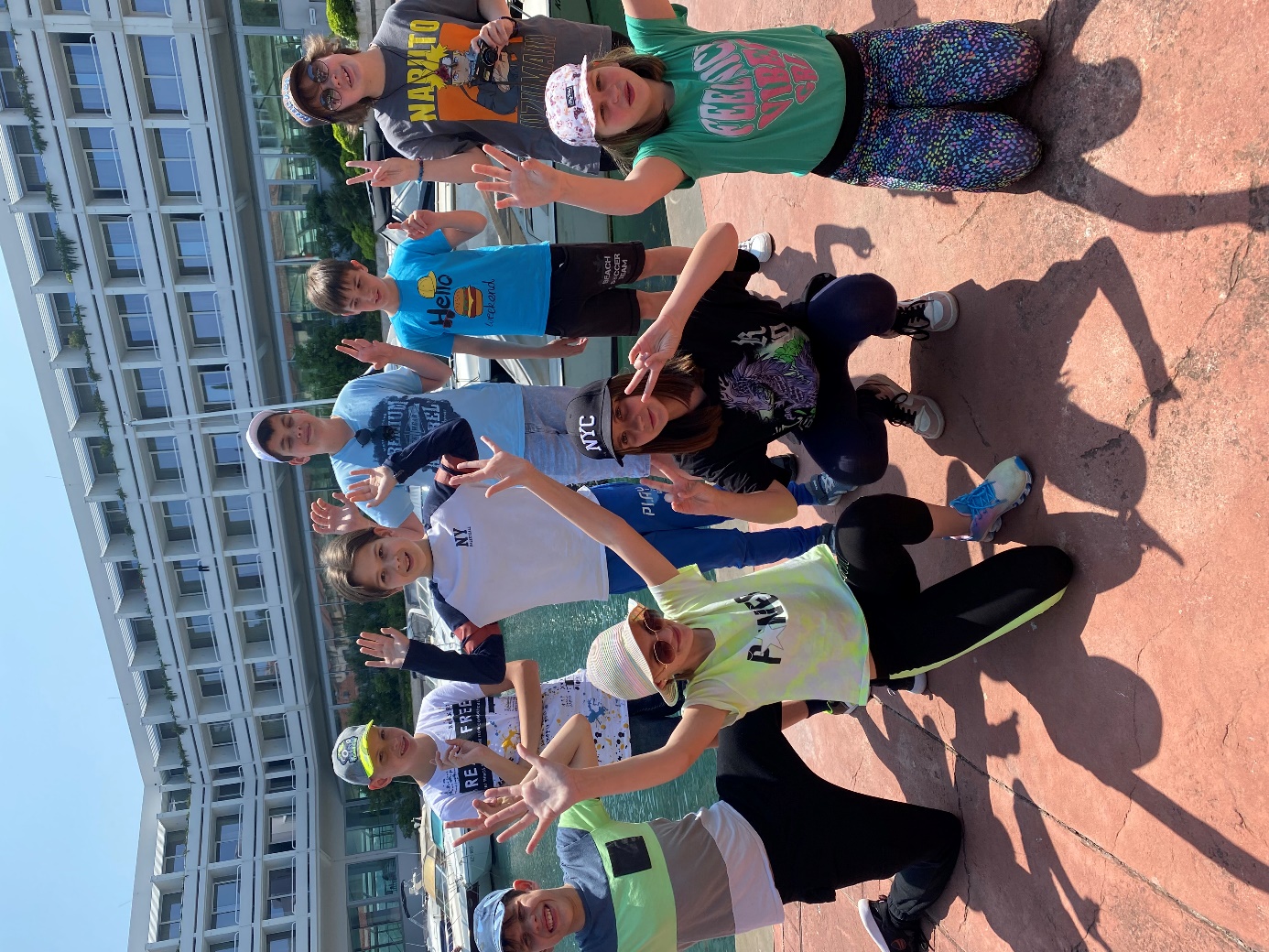 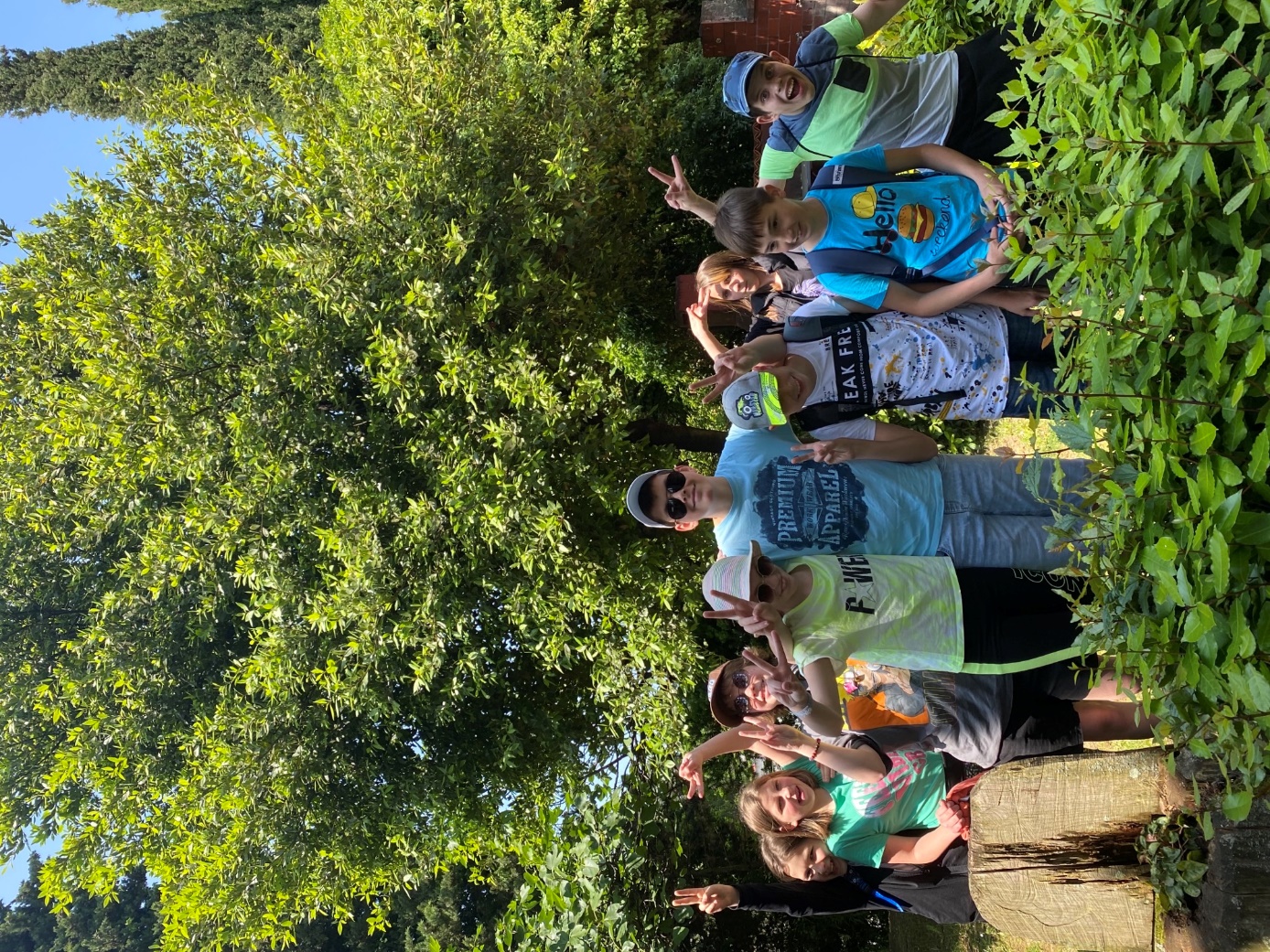 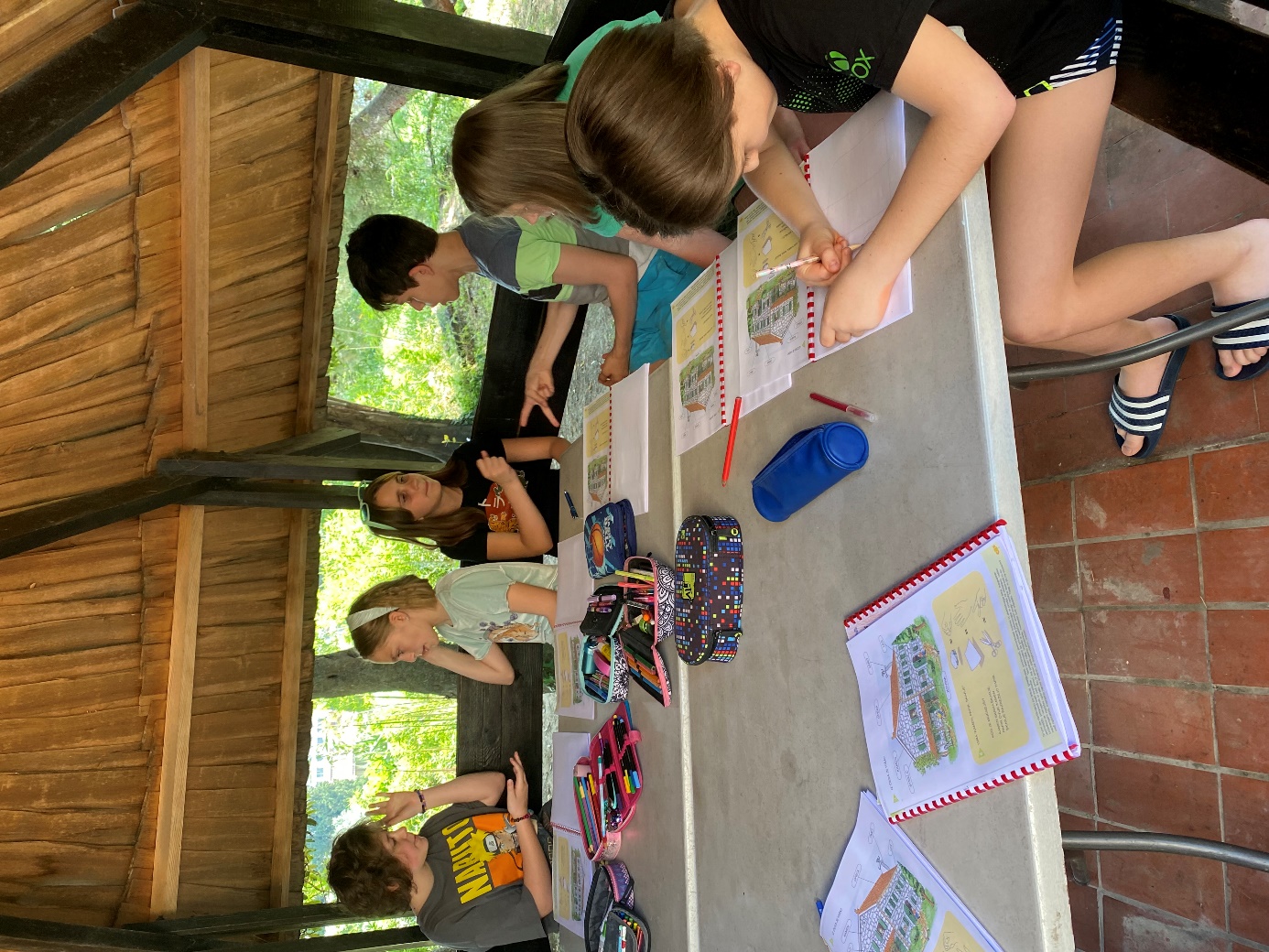 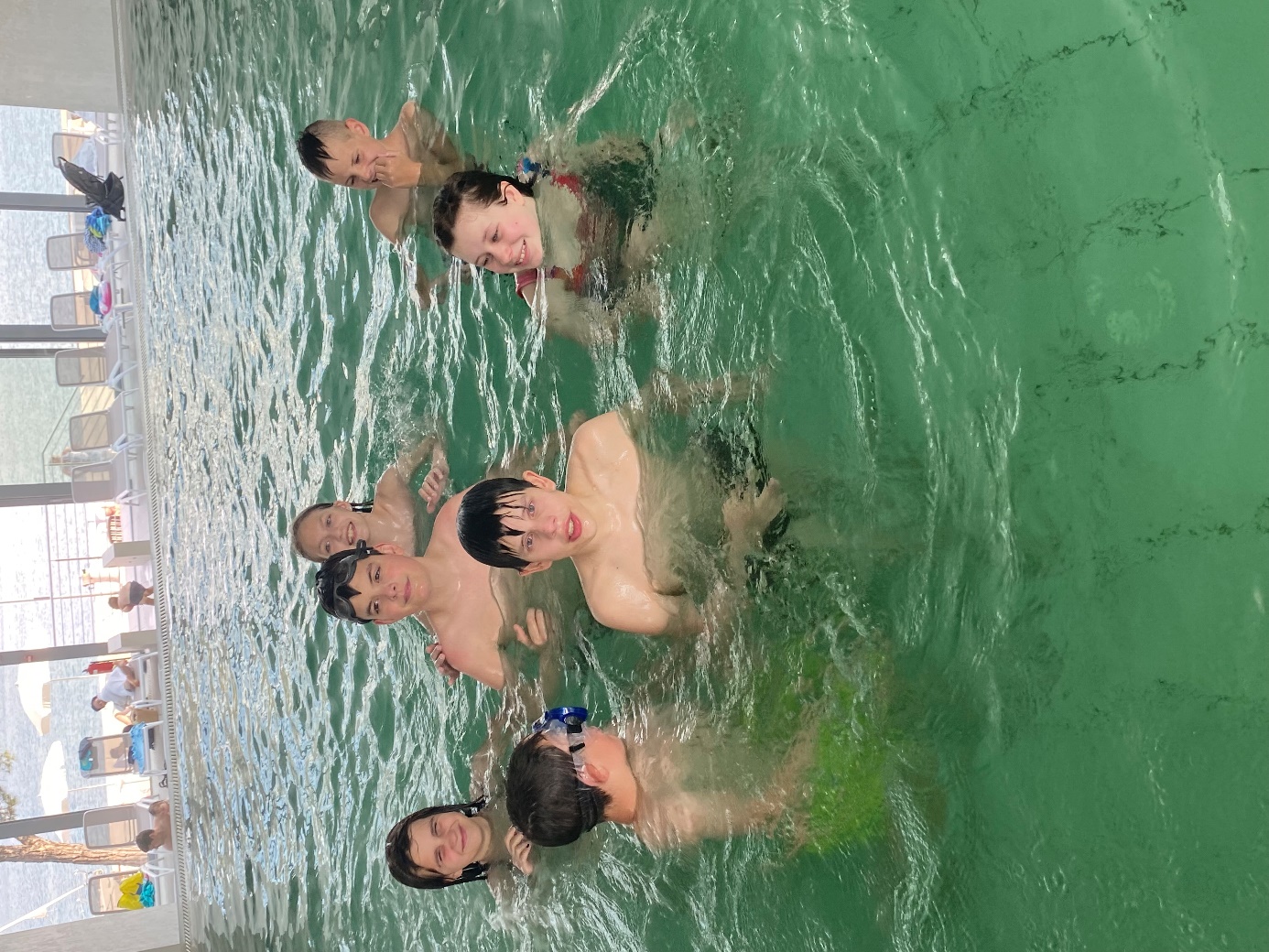 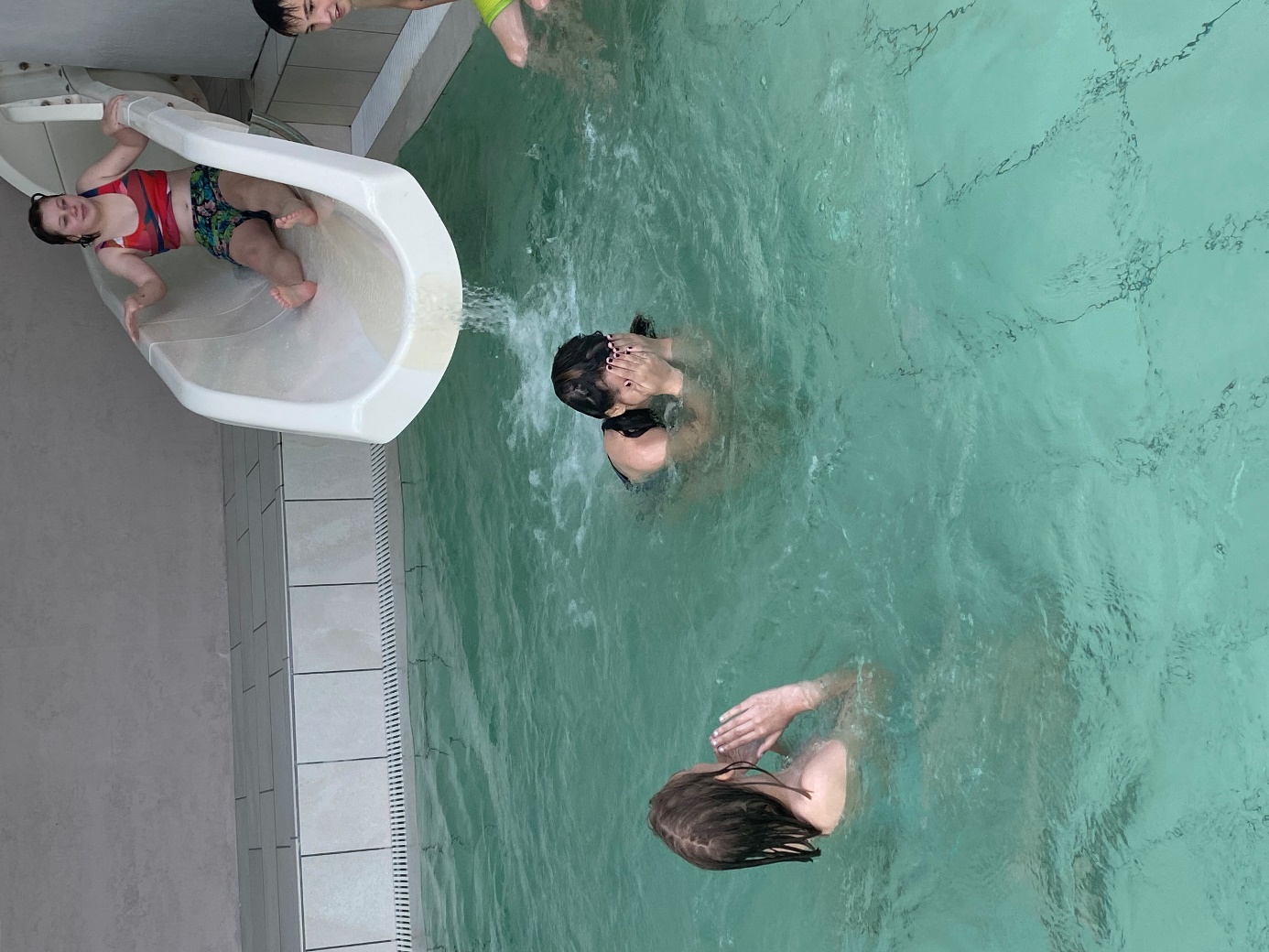 